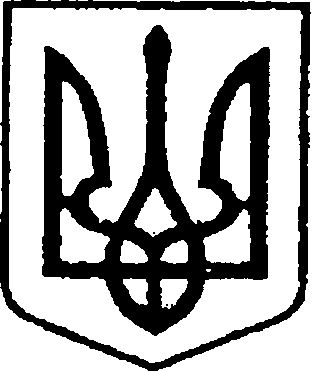 УКРАЇНАЧЕРНІГІВСЬКА ОБЛАСТЬН І Ж И Н С Ь К А    М І С Ь К А    Р А Д АВ И К О Н А В Ч И Й    К О М І Т Е ТР І Ш Е Н Н Явід 24 жовтня 2019 року	       м. Ніжин	                                         №341  Про відзначення з нагоди 100-річчяз часу заснування Ніжинської загальноосвітньої школи І-ІІІ ступенів №13 Ніжинської міської радиВідповідно до  статей 40, 42, 59 Закону України «Про місцеве самоврядування в Україні», рішення Ніжинської міської ради Чернігівської області «Про внесення змін до рішення Ніжинської міської ради                            від 03 травня 2017 року №27-23/2017 «Про затвердження Положень                  про Почесну грамоту, Грамоту та Подяку виконавчого комітету Ніжинської міської ради» від 02.02.2018 р. №18-35/2018, Регламенту виконавчого комітету Ніжинської міської ради Чернігівської області VІІ скликання, затвердженого рішенням виконавчого комітету Ніжинської міської ради Чернігівської області VІІ скликання від 11.08.2016 р. №220, розглянувши клопотання начальника управління освіти Ніжинської міської ради С.Крапив’янського, виконавчий комітет Ніжинської міської ради вирішив: 1.Оголосити Подяки виконавчого комітету Ніжинської міської ради         за сумлінну педагогічну працю, вагомі успіхи у справі навчання і виховання підростаючого покоління та з нагоди 100-річчя з часу заснування Ніжинської загальноосвітньої школи І-ІІІ ступенів №13 Ніжинської міської ради Чернігівської області:1.1.Киричку Борису Григоровичу – вчителю трудового навчання Ніжинської загальноосвітньої школи І-ІІІ ступенів №13 Ніжинської міської ради Чернігівської області;1.2.Сидорович Ірині Степанівні – вчителю фізичної культури Ніжинської загальноосвітньої школи І-ІІІ ступенів №13 Ніжинської міської ради Чернігівської області;1.3.Карабут Лідії Петрівні – вчителю початкових класів Ніжинської загальноосвітньої школи І-ІІІ ступенів №13 Ніжинської міської ради Чернігівської області.2.Відділу бухгалтерського обліку апарату виконавчого комітету Ніжинської міської ради (Єфіменко Н.Є.)  забезпечити виконання цього рішення у частині видачі бланків Подяк та рамок.3.Відділу юридично-кадрового забезпечення апарату виконавчого комітету Ніжинської міської ради (Лега В. О.) забезпечити оприлюднення цього рішення протягом п’яти робочих днів з дати його прийняття                            на офіційному сайті Ніжинської міської ради.4.Контроль за виконанням цього рішення покласти  на керуючого справами виконавчого комітету Ніжинської міської ради  Колесника С. О.Міський голова                                                                                     А. В. ЛінникПояснювальна запискадо проекту рішення «Про відзначення з нагоди 100-річчя з часу заснування Ніжинської загальноосвітньої школи І-ІІІ ступенів №13 Ніжинської міської ради»Відповідно до ст. 40 Закону України «Про місцеве самоврядування                в Україні», рішення Ніжинської міської ради Чернігівської області «Про внесення змін до рішення Ніжинської міської ради   від 03 травня 2017 року №27-23/2017 «Про затвердження Положень  про Почесну грамоту, Грамоту та Подяку виконавчого комітету Ніжинської міської ради» від 02.02.2018 р.    №18-35/2018 відповідно до клопотання начальника управління освіти С.Крапив’янського пропонуються кандидатури до відзначення Подяками виконавчого комітету Ніжинської міської ради. Проект рішення «Про відзначення з нагоди 100-річчя з часу заснування Ніжинської загальноосвітньої школи І-ІІІ ступенів №13 Ніжинської міської ради» складається  з чотирьох розділів.Відділ юридично-кадрового забезпечення апарату виконавчого комітету Ніжинської міської ради, відповідно до Закону України «Про доступ до публічної інформації», забезпечує опублікування цього рішення протягом п’яти робочих днів з дати його підписання шляхом оприлюднення на офіційному сайті Ніжинської міської ради.Доповідати проект рішення на засіданні буде начальник сектора                      з питань кадрової політики відділу юридично-кадрового забезпечення апарату виконавчого комітету Ніжинської міської ради Чепуль Ольга Віталіївна.Начальник відділу юридично-кадровогозабезпечення апарату виконавчогокомітету Ніжинської міської ради                                                          В. О. Лега